На сегодняшний день  в сфере электронного оформления прав и сделок с недвижимым имуществом наиболее востребованными являются возможности электронного сервиса «Личный кабинет» официального сайта Росреестра (https://rosreestr.gov.ru) Ранее Управление Росреестра по Курской области уже информировало, что у получателя услуг ведомства есть возможность поверить статус своего заявления о проведении учетно-регистрационных действий с недвижимостью в режиме онлайн.  Так, онлайн-проверка состояния запроса через личный кабинет на сайте Росреестра может быть осуществлена только в том случае, если гражданин имеет регистрацию на Портале госуслуг, так как потребуется авторизация пользователя через этот сервис. Кнопка «Личный кабинет» находится вверху главной страницы сайта. Необходимо нажать на нее, ввести логин и пароль.Для отслеживания статуса заявки в Личном кабинете на портале ведомства заявителю необходимо перейти в раздел «Электронные услуги и сервисы» и  выбрать  сервис «Проверка исполнения запроса (заявления)». Затем необходимо будет ввести номер заявки в первую ячейку, данный номер вы найдете на документе, полученном при оформлении запроса. Он состоит из ряда цифр, нужно через слеш («/») указать номер книги учета документов и номер записи, присвоенный вашему обращению. После поиска сервис предоставит информацию обо всех этапах прохождения заявки. Статус заявки может следующим: «Заявление не принято» — в этом случае необходимо уточнить причины отказа у специалиста, «В работе» — регистрация будет проведена в установленные законом сроки и «Документы готовы». Таким образом, используя сервис "Личный кабинет",правообладатели в любое время и в доступной форме могут просматривать информацию о находящихся в собственности объектах, историю заявок и статус их исполненияДополнительно сообщаем, что при осуществлении в Личном кабинете юридически значимых действий с объектами недвижимого имущества в электронном виде заявителю потребуется усиленная квалифицированная электронная подпись (УКЭП). Так, электронная подпись необходима для того, чтобы запросить в установленном порядке имеющие юридическое значение сведения и документы – к таковым, к примеру, относится выписка из ЕГРН об основных характеристиках и зарегистрированных правах на объект недвижимости.  В соответствии с действующим законодательством  за предоставление сведений из ЕГРН взимается плата. Так, стоимость  выписки об основных характеристиках и зарегистрированных правах данную выписку (при условии получения в электронном виде) для физических лиц составляет 290 рублей. 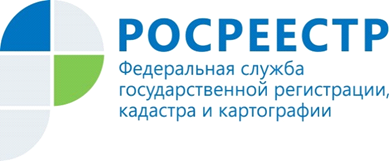 Как проверить статус готовности документов для оформления прав и сделок с недвижимостью в режиме online